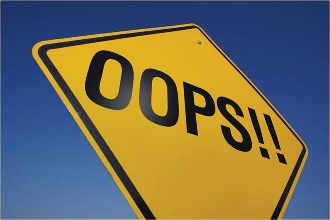 Types of Mathematical ErrorsCareless Errors Writing the wrong numberNot Following DirectionsComputation Errors Adding, subtracting, multiplying or dividing incorrectlyPrecision ErrorsWork too messy to understandForget a negative signMissing unitsIncorrect NotationMissing or incorrect labelProblem Solving ErrorLack of understanding of the correct proceduresNot following the correct proceduresFailure to complete all the stepsNot showing your work for all stepsNot understanding what the problem is about